Denk aan het milieu voordat u dit document printPersonaliaLet op!De maximale omvang van dit document (incl. alle voorgedrukte teksten) is 25 pagina’s én maximaal 10.000 woorden.Toelichtingin de Toelichting invullen certificeringsdocumenten versie 3.0 leest u hoe u dit document dient in te vullen. Sla dit document op als “Portfoliorapport – [voor- en achternaam]”, bijv.: “Portfoliorapport – Jan Jansen” en lever het in op de portal.VersiebeheerHoofdstuk 1 – Achtergrond1 Context, hoofddoel(en) en relatie met de organisatie-strategie (C1 Strategie)2 Aard van de projecten en programma’s in het portfolio (V3 Scope)3 Belangrijkste relaties van de portfolio met andere portfolio’s en initiatieven4 Belangrijkste belanghebbenden rondom het portfolio (C4 Invloed en belangen)5 Uw taken en bevoegdheden binnen het portfolio6 Door u aangestuurde disciplines in uw teamFeitelijk door u aangestuurde personen buiten de officiële portfoliostructuurUitleg over deze personen graag in Hoofdstuk 27 Belangrijkste overlegstructuren in en rondom het portfolioOverleggen met directie en andere besluitvormersOverleggen binnen het portfolio8 Organogram (positie van uw portfolioteam in de organisatie)Hoofdstuk 2 – Uw uitdagingen in dit portfolioBeschrijf hier hoe u het portfolio heeft geleid en hoe u de complexiteit van dit portfolio heeft beheerst. 1 Het waarom van het portfolio1.1 De beoogde strategische doelen 1.2 De portfolio-omgeving 2 Uw aanpak van het portfolio3 Uw inrichting van het portfolio4Beheersing en risico’s5 Communicatie en belanghebbenden6 Leiderschap en uw teamHoofdstuk 3 – Terugblik op uw functioneren in dit portfolio1. Wat deed u goed? 2. Wat ging u minder goed af? 3. Oordeel opdrachtgever en andere belanghebbenden4. Uw slotoordeel over uw functioneren in dit portfolioAchternaam:Voorletters/voornaam:  /  Geboortedatum:Naam van uw portfolio:Naam bedrijf portfolio:Certificeringsniveau:VersieDatumGeldig vanaf / totVersie 4.001-05-202301-05-2023 / --Naam disciplineEventuele uitleg (rol in portfolio, herkomst)Rol bij portfolioFunctie binnen bedrijfOverlegnaamFrequentieDeelnemers (geef voorzitter aan: ‘vz’)OverlegnaamFrequentieDeelnemers (geef voorzitter aan: ‘vz’)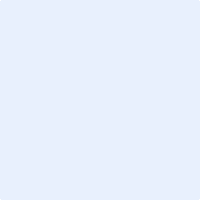 